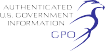 Federal Register / Vol. 84, No. 146 / Tuesday, July 30, 2019 / Notices36973action. You may obtain publicly- available information related to this action by any of the following methods:Federal Rulemaking Website: Go tohttps://www.regulations.gov/ and search for Docket ID NRC–2018–0195.submitted a request for renewal of an existing collection of information to OMB for review entitled, title 10 of the Code of Federal Regulations (CFR) part 71, ‘‘Packaging and Transportation of Radioactive Material.’’ The NRC herebyFor the Nuclear Regulatory Commission.David C. Cullison,NRC Clearance Officer, Office of the Chief Information Officer.[FR Doc. 2019–16182 Filed 7–29–19; 8:45 am]BILLING  CODE 7590–01–PNRC’s Agencywide DocumentsAccess and Management Systeminforms potential respondents that an	 	 agency may not conduct or sponsor, and(ADAMS): You may obtain publicly- available documents online in the ADAMS Public Documents collection at https://www.nrc.gov/reading-rm/ adams.html. To begin the search, select ‘‘ADAMS Public Documents’’ and then select ‘‘Begin Web-based ADAMS Search.’’ For problems with ADAMS, please contact the NRC’s Public Document Room (PDR) reference staff at 1–800–397–4209, 301–415–4737, or byemail to pdr.resource@nrc.gov. The supporting statement and burden spreadsheet are available in ADAMS under Accession Nos. ML19192A186 and ML19192A185, respectively.NRC’s PDR: You may examine andpurchase copies of public documents at the NRC’s PDR, Room O1–F21, One White Flint North, 11555 Rockville Pike, Rockville, Maryland  20852.NRC’s Clearance Officer: A copy ofthe collection of information and related instructions may be obtained without charge by contacting the NRC’s Clearance Officer, David Cullison, Office of the Chief Information Officer,Nuclear Regulatory Commission, Washington, DC 20555–0001; telephone: 301–415–2084; email: Infocollects.Resource@nrc.gov.B. Submitting CommentsThe NRC cautions you not to include identifying or contact information in comment submissions that you do not want to be publicly disclosed in your comment submission. All comment submissions are posted at https:// www.regulations.gov/ and entered into ADAMS. Comment submissions are not routinely  edited  to  remove  identifying or  contact information.If you are requesting or aggregatingcomments from other persons for submission to the OMB, then you should inform those persons not to include identifying or contact information that they do not want to be publicly disclosed in their comment submission. Your request should state that comment submissions are not routinely edited to remove such information before making the comment submissions available to the public or entering the comment into ADAMS.II. BackgroundUnder the provisions of the Paperwork Reduction Act of 1995 (44Chapter 35), the NRC recentlythat a person is not required to respond to, a collection of information unless it displays a currently valid OMB control number.The NRC published a FederalRegister notice with a 60-day comment period on this information collection on April 23, 2019 (84 FR 16889).The title of the information collection: 10 CFR part 71, ‘‘Packaging and Transportation of RadioactiveMaterial.OMB approval number: 3150–0008.Type of submission: Extension.The form number if applicable: Not applicable.How often the collection is required or requested: On occasion. Application for package certification may be made at any time. Required reports are collected and evaluated on a continuous basis as events occur.Who will be required or asked to respond: All NRC specific licensees who place byproduct, source, or special nuclear material into transportation, and all persons who wish to apply for NRCapproval of package designs for use in such transportation.The estimated number of annual responses: 634 responses.The estimated number of annualrespondents: 220 respondents.An estimate of the total number of hours needed annually to comply with the information collection requirement or request: 30,589 hours (25,987.6 hours reporting + 4470 hours recordkeeping +131.3 hours third-party disclosure).Abstract: The NRC regulations in 10 CFR part 71 establish requirements for packaging, preparation for shipment, and transportation of licensed material, and prescribe procedures, standards, and requirements for approval by NRC of packaging and shipping procedures for fissile material and for quantities of licensed material in excess of Type A quantities. The NRC collects information pertinent to 10 CFR part 71 for three reasons: To issue a package approval; to ensure that any incidents or package degradation or defect are appropriately captured, evaluated and if necessary, corrected to minimize future potential occurrences; and to ensure  that all activities are completed using an NRC-approval quality assurance program.Dated at Rockville, Maryland, this 25th day of July 2019.NUCLEAR REGULATORY COMMISSION[NRC–2019–0088]Information Collection: Collection of Research Code Non-Disclosure Agreement InformationAGENCY: Nuclear Regulatory Commission.ACTION: Notice of submission to the Office of Management and Budget; request for comment.SUMMARY: The U.S. Nuclear Regulatory Commission (NRC) has recently submitted a proposed collection of information to the Office of Management and Budget (OMB) for review. The information collection is entitled, ‘‘Collection of Research Code Non-Disclosure Agreement Information.’’DATES: Submit comments by August 29, 2019. Comments received after this date will be considered if it is practical to do so, but the Commission is able to ensure consideration only for comments received on or before this date.ADDRESSES: Submit comments directly to the OMB reviewer at: OMB Office of Information and Regulatory Affairs (3150–XXXX), Attn: Desk Officer for the Nuclear Regulatory Commission, 725 17th Street NW, Washington, DC 20503; email: oirasubmission@omb.eop.gov. FOR FURTHER INFORMATION  CONTACT:David Cullison, NRC Clearance Officer,U.S. Nuclear Regulatory Commission, Washington, DC 20555–0001; telephone: 301–415–2084; email: INFOCOLLECTS.Resource@nrc.gov. SUPPLEMENTARY INFORMATION:Obtaining Information and Submitting CommentsObtaining InformationPlease refer to Docket ID NRC–2019– 0088 when contacting the NRC about the availability of information for this action. You may obtain publicly- available information related to this action by any of the following methods:Federal Rulemaking Website: Go tohttps://www.regulations.gov/ and search for Docket ID NRC–2019–0088. A copy of the collection of information and related instructions may be obtained without charge by accessing Docket ID NRC–2019–0088 on this website.36974	Federal Register / Vol. 84, No. 146 / Tuesday, July 30, 2019 / NoticesNRC’s Agencywide Documents Access and Management System (ADAMS): You may obtain publicly- available documents online in the ADAMS Public Documents collection at https://www.nrc.gov/reading-rm/ adams.html. To begin the search, select ‘‘ADAMS Public Documents’’ and then select ‘‘Begin Web-based ADAMS Search.’’ For problems with ADAMS, please contact the NRC’s Public Document Room (PDR) reference staff at 1–800–397–4209, 301–415–4737, or by email to pdr.resource@nrc.gov. A copy  of the collection of information and related instructions may be obtained without charge by accessing ADAMS Accession No. ML19099A416. TheDisclosure Agreement Information.’’ The NRC hereby informs potential respondents that an agency may not conduct or sponsor, and that a person is not required to respond to, a collection   of information unless it displays a currently valid OMB control   number.The NRC published a FederalRegister notice with a 60-day comment period on this information collection on April 16, 2019, 84 FR 15640.The title of the information collection: Collection of Research Code Non-Disclosure Agreement Information.OMB approval number: An OMB control number has not yet been assigned to this proposed informationcollection.according to NRC and U.S. Government policies and international agreements such as import-export restrictions and intellectual property rights. Further information collection on code errors and modifications by code users permits NRC to maintain control and quality of its codes in a timely and efficient manner.Dated at Rockville, Maryland, this 25th day of July 2019.For the Nuclear Regulatory Commission.David C. Cullison,NRC Clearance Officer, Office of the Chief Information Officer.[FR Doc. 2019–16181 Filed 7–29–19; 8:45 am]BILLING  CODE 7590–01–Psupporting statement is available inType of submission: New.	 	ADAMS under Accession No. ML19182A300.NRC’s PDR: You may examine andpurchase copies of public documents at the NRC’s PDR, Room O1–F21, One White Flint North, 11555 Rockville Pike, Rockville, Maryland  20852.NRC’s Clearance Officer: A copy ofthe collection of information and related instructions may be obtained without charge by contacting the NRC’s Clearance Officer, David Cullison, Office of the Chief Information Officer,U.S. Nuclear Regulatory Commission, Washington, DC 20555–0001; telephone: 301–415–2084; email: INFOCOLLECTS.Resource@NRC.GOV.Submitting CommentsThe NRC cautions you not to include identifying or contact information in comment submissions that you do not want to be publicly disclosed in your comment submission. All comment submissions are posted at https:// www.regulations.gov/ and entered into ADAMS. Comment submissions are not routinely  edited  to  remove  identifying or  contact information.If you are requesting or aggregatingcomments from other persons for submission to the OMB, then you should inform those persons not to include identifying or contact information that they do not want to be publicly disclosed in their comment submission. Your request should state that comment submissions are not routinely edited to remove such information before making the comment submissions available to the public or entering the comment into ADAMS.BackgroundUnder the provisions of the Paperwork Reduction Act of 1995 (44U.S.C. Chapter 35), the NRC recently submitted a proposed collection of information to OMB for review entitled, ‘‘Collection of Research Code Non-The form number if applicable: Not applicable.How often the collection is required or requested: As needed.Who will be required or asked torespond: Domestic and foreign users of NRC’s nuclear safety analytical computer codes.The estimated number of annual responses: 640.The estimated number of annualrespondents: 640.An estimate of the total number of hours needed annually to comply with the information collection requirement or request: 640 hours.Abstract: This informationcollection request is an NDA used for domestic and foreign entities to obtain and use the NRC’s nuclear safety analytical computer codes. NRC develops and uses computer codes to independently model and evaluate safety issues associated with the licensed use of radioactive materials. As a global leader in nuclear regulatory research and safety assessment, NRC is frequently approached by domestic and international organizations requesting copies of NRC computer codes. In general, to obtain an NRC code an individual or organization first agrees to not redistribute the code (i.e., non- disclosure) through an NDA. The NDA also imposes terms and conditions for code use, and requires notification to NRC of code errors, code modifications, and updated user information. An officially signed and executed NDA of users agreeing to the terms and conditions is current NRC practice for access to NRC-developed computer codes. Once the NDA has been signed, received, reviewed, and accepted, the requesting individual or organization is given access to the requested code. The information collection enables the NRC to ensure that proper procedures and agreements are in place to guide the distribution and use of these codesOFFICE OF SPECIAL COUNSEL[Previous Control No. 3255–0003]Modification of OSC Annual SurveyAGENCY: Office of Special Counsel.ACTION: Notice for public comment.SUMMARY: The U.S. Office of Special Counsel (OSC) seeks approval from the Office of Management and Budget (OMB) for use of a 2019 survey that differs slightly in process and timing from a previously approved information collection, OSC’s annual survey. The prior OMB approval for the annual survey expired November 30, 2016. As required by statute, since 1994 OSC has conducted an annual survey collecting feedback from those who have filed complaints/disclosures with OSC. The prior surveys required 12 minutes to complete. The proposed OSC 2019 survey consists of a single electronic questionnaire with eleven questions that requires 5.5 minutes to complete. The prior annual surveys could only be sent after OSC closed the individual’s complaint or disclosure file. The timing therefore deprived OSC of useful feedback about how individuals perceive OSC as they are in the process of working or engaging with OSC. Congress authorized this 2019 survey (and suspended the previously  approved annual survey), so OSC could collect feedback from individuals who file complaints or disclosures with OSC while their cases or queries are open.See the OSC Reauthorization Act of 2017, Public Law 115, Sec. 1097. OSCis requesting emergency approval for the proposed 2019 survey, which by statute must be completed by the end of FY2019.DATES: Written comments should be received on or before August 29, 2019. However, pursuant to 5 CFR 1320.13, OSC is requesting OMB’s emergency